   MIĘDZYSZKOLNY OŚRODEK SPORTOWY KRAKÓW-WSCHÓD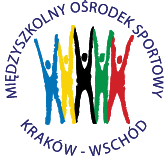 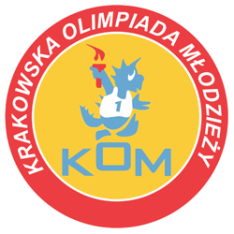 Adres: Centrum Rozwoju Com Com Zoneul. Ptaszyckiego 6 – P 09,  31 – 979 Krakówtel: 693 507 504,   email:  biuro@kom.krakow.plwww.kom.krakow.plKraków, 7.12.2022r.Komunikat KOM 2022/2023Igrzyska Dzieci w Badmintonie drużynowym dziewcząt i chłopcówMiejsce:  hala Com Com Zone, ul. Ptaszyckiego 6.Termin:	12.12.2022r. /poniedziałek/Początek zawodów godz. 9.30Zakończenie ok. godz. 14.00Uczestnictwo: W zawodach biorą udział zespoły złożone z uczennic jednej szkoły podstawowej, w składzie maksymalnie 3 osobowym (2 uczennice + rezerwowa).Igrzyska Dzieci – rocznik 2010 i młodszyKażdy uczeń musi posiadać na zawodach aktualną legitymację szkolną.Każda szkoła ma obowiązek potwierdzenia udziału w  zawodach drogą mailową na adres biuro@kom.krakow.pl do 8.12.2022/czwartek/.REGULAMIN: Obowiązuje ten sam skład przez cały turniej. Mecz rozgrywany jest do 2 wygranych gier wg systemu A – X i B – Y. Wynik 2:0 kończy mecz, przy stanie 1:1 o końcowym rezultacie będzie decydowała gra deblowa. Wszystkie sety są rozgrywane do 11 pkt. System wyłaniania mistrza uzależniony będzie od ilości uczestniczących zespołów i ustalony zostanie przed zawodami.Klasyfikacja: zespołowa.Nagrody: za zajęcie miejsc I-III medale,  puchary, dyplomy.Organizator nie przewiduje startów PKUWAGA! Organizator zapewnia lotki do gry. Uczestnicy przynoszą własne rakietki do gry.Interpretacja regulaminu i systemu zawodów należy do organizatora.Do zawodów szczebla wojewódzkiego kwalifikują się 2 pierwsze zespoły.